                                                       Zespół Szkolno-Przedszkolny nr 1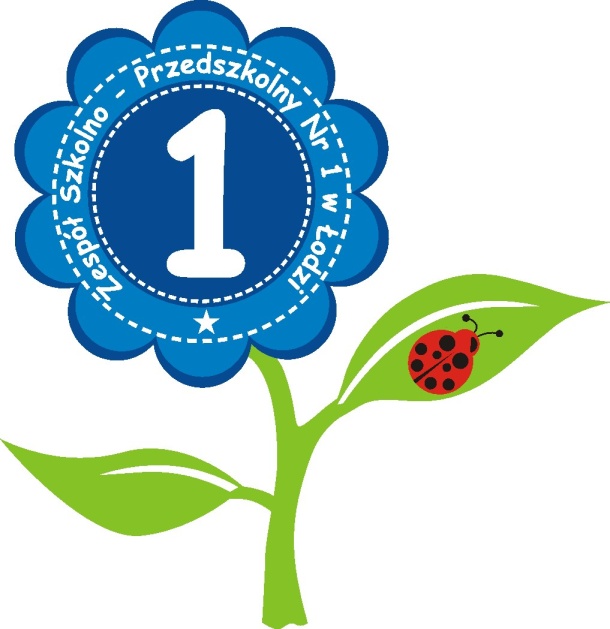                                 9  4 – 0  1  7     Ł   ó   d   ź,   u   l.   K   r   z   e   m   i   e   n   i   e   c   k   a    2  4  a                                                     Regon:  101677925				            telefon / Fax: 042/686-78-66                                          NIP: 727-279-03-79                                                              e-mail: zs-p1@wp.pl
Znak:1/ZSP1/2018                                                                         Łódź, dnia 10.05.2018 r.SPECYFIKACJA ISTOTNYCH WARUNKÓW ZAMÓWIENIA (zwana dalej SIWZ)Przedmiot postępowania: remont sali gimnastycznej w budynku 
zespołu szkolno-przedszkolnego NR 1 w Łodzi Podstawa prawna:Ustawa z dnia  stycznia  r. – Prawo zamówień publicznych – (tekst jednolity z 2017 r., poz. 1579 ze zm.) zwana dalej ustawą PZP.                                                                        Postępowanie o udzielenie zamówienia publicznego prowadzone jest w trybie przetargu nieograniczonego o wartości szacunkowej poniżej   548 000 euro.		Podstawa prawna: art.  –  ustawyogłoszone na stronie internetowej http://www.zs-p1-lodz.pl Termin składania ofert	28.05.2018 r. godz.	09:00Termin otwarcia ofert	28.05.2018r.  godz.	12:00     Zatwierdzam…………………………………..(kierownik zamawiającego)INFORMACJE OGÓLNEZespół Szkolno-Przedszkolny Nr 1 w Łodzi zaprasza do składania ofert w postępowaniu prowadzonym w trybie przetargu nieograniczonego.Postępowanie zostanie przeprowadzone na podstawie ustawy z dnia  stycznia  r. Prawo zamówień publicznych, przepisów wykonawczych wydanych na jej podstawie oraz niniejszej Specyfikacji Istotnych Warunków Zamówienia. W sprawach nieuregulowanych ustawą będą miały zastosowanie przepisy kodeksu cywilnego.Dane zamawiającego:Konto bankowe: Getin Noble Bank SA.  Nr konta bakowego: 42 1560 0013 2444 0704 5000 0003.  NIP: 727-279-03-79.  REGON: 1016779253.5 Dokładny adres do korespondencji: Zespół Szkono-Przedszkolny Nr 1, 94-017 Łódź, ul. Krzemieniecka 24a,  z dopiskiem przetarg – remont sali gimnastyczne w budynku Zespołu Szkolno-Przedszkolnego nr 1 
w ŁodziFaks do korespondencji w sprawie zamówienia: 42 686-78-66Adres internetowy zamawiającego: http://www.zs-p1-lodz.pl E-mail do korespondencji w sprawie zamówienia: zs-p1@wp.pl     Przedkładając swoją ofertę przetargową Wykonawca akceptuje w całości i bez zastrzeżeń warunki realizacji zamówienia określone w SIWZ i Ogłoszeniu o zamówieniu włącznie ze wszystkimi załącznikami, jakim podporządkowane jest niniejsze zamówienie oraz wymagania określone przez Zamawiającego.Wykonawcy są zobowiązani dokładnie zapoznać się i zastosować do wszystkich instrukcji, załączników, warunków umowy i specyfikacji zawartych w niniejszej Specyfikacji Istotnych Warunków Zamówienia.Każdy Wykonawca może złożyć jedną ofertę. Oferta winna być sporządzona w języku polskim i w formie pisemnej - pod rygorem nieważności.Wykonawca ponosi wszelkie koszty związane z przygotowaniem i przedłożeniem swojej oferty przetargowej. Zamawiający w żadnym wypadku nie odpowiada i nie może być pociągnięty do odpowiedzialności z tytułu tych kosztów, niezależnie od przebiegu czy wyniku procedury przetargowej. Jedynie w przypadku unieważnienia postępowania o udzielenie zamówienia z przyczyn leżących po stronie Zamawiającego, Wykonawcom, którzy złożyli oferty nie podlegającej odrzuceniu, przysługuje roszczenie o zwrot uzasadnionych kosztów uczestnictwa w postępowaniu, w szczególności kosztów przygotowania oferty.SIWZ znajduje się na stronie internetowej od dnia publikacji w Biuletynie Zamówień Publicznych do upływu terminu składania ofert.Zamawiający nie przewiduje zwrotu kosztów udziału w postępowaniu.Zamawiający wymaga wniesienia zabezpieczenia należytego wykonania umowy.OPIS PRZEDMIOTU ZAMÓWIENIAPrzedmiotem zamówienia jest wykonanie robót budowlanych polegających remoncie sali gimnastycznej w budynku Zespołu Szkolno-Przedszkolnego nr 1 w Łodzi.Szczegółowy opis przedmiotu zamówienia określony został w: opis przedmiotu zamówienia –załącznik nr 10 do SIWZ,specyfikacji technicznej wykonania i odbioru robót budowlanych  – załącznik nr 11 do SIWZ,przedmiar robót – załącznik 12 do SIWZ           Uwaga:Szczegółowy zakres robót oraz technologię robót określa dokumentacja projektowa. Przedmiar robót załączony do specyfikacji jest opracowaniem wtórnym w stosunku do projektu budowlanego. Zawiera zestawienie przewidywanych robót w celu zobrazowania skali zamierzenia budowlanego i ułatwienia Wykonawcom oszacowania kosztów realizacji inwestycji, dlatego co do zasady pełni jedynie funkcję pomocniczą.3. Wymagania zatrudnienia przez wykonawcę lub podwykonawcę na podstawie umowy o pracę osób wykonujących
    wskazane przez zamawiającego czynności w zakresie realizacji zamówienia, jeżeli wykonanie tych czynności
    polega na wykonywaniu pracy w sposób określony w art. 22 § 1 ustawy z dnia 26 czerwca 1974r. – Kodeks pracy
    (Dz. U. z 2014r. poz. 1502, z późn. zm.) oraz sposób dokumentowania zatrudnienia tych osób i uprawnienia
    zamawiającego w zakresie kontroli spełniania przez wykonawcę wymagań oraz sankcji z tytułu ich niespełnienia
    zostały określone w Załączniku nr 7 do SIWZ wzoru umowy.4.  Kod wg Wspólnego Słownika Zamówień (CPV):     Główny kod CPV:  45214210-5 Roboty w zakresie szkół podstawowych                      45000000-7 Roboty budowlane                      45111100-8 Roboty w zakresie burzenia                      45223800-4 Montaż i wznoszenie gotowych konstrukcji45262100-2 Roboty przy wznoszeniu rusztowań45262300-4 Betonowanie45310000-3 Roboty instalacyjne elektryczne45330000-9 Roboty instalacyjne wodno-kanalizacyjne sanitarne45431200-9 Kładzenie glazury45432100-5 Kładzenie i wykładanie podłóg45432113-9 Kładzenie parkietu45442100-8 Roboty malarskie5. Prace należy wykonać zgodnie z obowiązującymi przepisami, w tym techniczno-budowlanymi, obowiązującymi
     normami oraz zasadami wiedzy technicznej, w sposób nie zagrażający bezpieczeństwu ludzi i mienia.6. Prowadzenie robót nie może naruszać interesu osób trzecich.7. Odbiór prac nastąpi zgodnie z przepisami prawa budowlanego, aktualnie obowiązującymi Polskimi Normami,  a 
     także wytycznymi zawartymi w dokumentach atestacyjnych wbudowanych materiałów.8. Wykonawca odpowiada za bezpieczeństwo w miejscu pracy. 9. Zamawiający zaleca, aby Wykonawcy ubiegający się o zamówienie przeprowadzili wizję lokalną celem
    szczegółowego zapoznania się, przed złożeniem oferty, z aktualnym stanem technicznym  obiektu. Zamawiający
     nie będzie respektował żadnych zarzutów wynikających z nieznajomości przez Wykonawców specyfiki i
     charakteru robót, jeśli okoliczności te możliwe były do ustalenia przy  przeprowadzonej z należytą starannością
     wizji lokalnej. W celu ustalenia terminu wizji należy skontaktować się  z p. Agnieszką Hejna-Kot 
     tel. 42 686-78-6610. Wykonawca ma obowiązek zapoznać się z dokumentacją projektową i na jej podstawie sporządzić 
       ofertę.  (Przedmiar stanowi element pomocniczy do Wyceny robót).11. Termin gwarancji na wykonane robót budowlanych i zainstalowanych materiałów i urządzeń - minimum 
      24 m-ce max 60 miesięcy.12. Okres rękojmi na wady prac i zainstalowanych materiałów i urządzeń - minimum 24 m-ce max 
      60 miesięcy.13. Wykonawca na własny koszt zapewni składowanie powstałych w wyniku prowadzonych robót  odpadów i gruzu
       oraz na własny koszt usunie je z miejsca prowadzonych robót. 14. Zakres świadczenia wykonawcy obejmuje też urządzenie własnym kosztem i staraniem zaplecza budowy
       i ponoszenie kosztów jego utrzymania (w tym koszty zabezpieczenia, dozoru oraz ochrony  mienia znajdującego
       się na placu budowy).WARUNKI WYKONANIA PRZEDMIOTU ZAMÓWIENIAWarunki wykonania robót zawiera dokumentacja projektowa i STWiOR stanowiąca Załącznik nr 10 i 11 do SIWZ -     Wykonawca wykona na własny koszt tymczasowe doprowadzenie wody i energii elektrycznej dla potrzeb budowy, zamontuje liczniki zużycia wody i energii oraz będzie ponosił koszty zużycia wody i energii w okresie realizacji robót.Ekipy wykonawcy będą mogły przebywać na terenie budowy od poniedziałku do piątku w godzinach 6.00 – 20.00,Transport z wykorzystaniem terenu szkoły według wskazanego przez Inwestora przebiegu trasy  będzie mógł się odbywać tylko w godzinach uzgodnionych z zarządcą terenu,Wykonawca jest zobowiązany po zakończeniu robót uporządkować teren robót i przekazać go w terminie odbioru robót w stanie umożliwiającym użytkowanie oraz doprowadzić teren do stanu sprzed rozpoczęcia robót.WYKONYWANIE ROBÓT PRZY POMOCY INNYCH OSÓBZamawiający dopuszcza udział podwykonawców w realizacji zamówienia, za których odpowiedzialny jest Wykonawca.Zamawiający dopuszcza możliwość powierzenia przez Wykonawcę części prac podwykonawcom. Podwykonawcy działają na rachunek Wykonawcy,Zgodnie z art. 36 ust. 4 ustawy Zamawiający żąda wskazania w ofercie części zamówienia, którą Wykonawca zamierza powierzyć podwykonawcom, (proszę wypełnić Załącznik nr 2 do SIWZ). Podwykonawca musi spełniać warunki techniczne w stopniu nie gorszym aniżeli Wykonawca.Przed podpisaniem przez Wykonawcę umowy z podwykonawcą obowiązany jest on uzyskać na to zgodę Zamawiającego oraz przedłożyć umowę  z podwykonawcą lub jej projekt wraz z częścią dokumentacji dotyczącą wykonania robót określonych w umowie.Zamawiający zastrzega sobie prawo do zgłoszenia sprzeciwu, co do wyboru konkretnego podwykonawcy.Wykonawca jest odpowiedzialny wobec Zamawiającego za działania bądź zaniechania podwykonawcy jak za własne działania bądź zaniechania.Zamawiający wymaga od wykonawcy zapewnienia w umowach z podwykonawcą/ami rozszerzenia odpowiedzialności podwykonawcy/ów za wady fizyczne na okres nie krótszy od okresu, w którym Wykonawca ponosi odpowiedzialność za te wady wobec Zamawiającego.Zamawiający zastrzega, że wszędzie tam gdzie w treści dokumentacji projektowej oraz specyfikacji wykonania i odbioru robót (załączniki nr 10 i 11 do SIWZ), stanowiących opis przedmiotu zamówienia, zostały w opisie tego przedmiotu wskazane znaki towarowe, patenty lub pochodzenie, Zamawiający dopuszcza metody, materiały, urządzenia, systemy, technologie itp. równoważne do przedstawionych w opisie przedmiotu zamówienia. Dopuszcza się więc, zaproponowanie w ofercie wszelkich równoważnych odpowiedników rynkowych o właściwościach nie gorszych niż wskazane przez Zamawiającego. Parametry wskazanego standardu określają minimalne warunki techniczne, eksploatacyjne, użytkowe, jakościowe i funkcjonalne, jakie ma spełniać przedmiot zamówienia. Wskazane znaki towarowe, patenty, marki lub nazwy producenta wskazujące na pochodzenie określają jedynie klasę produktu, metody, materiałów, urządzeń, systemów, technologii itp. W ofercie można przyjąć metody, materiały, urządzenia, systemy, technologie itp. innych marek i producentów, jednak o parametrach technicznych, jakościowych i właściwościach użytkowych oraz funkcjonalnych odpowiadających metodom, materiałom, urządzeniom, systemom, technologiom itp. opisanym w SIWZ. WYNAGRODZENIE Z TYTUŁU WYKONANYCH ROBÓTWynagrodzenie dla wykonawcy z tytułu wykonanych robót będzie miało formę wynagrodzenia ryczałtowego i będzie obejmowało całkowity koszt wykonania robót będących przedmiotem zamówienia. Wynagrodzenie z tytułu wykonanych robót będzie regulowane fakturą  po wcześniejszej akceptacji przez inspektora nadzoru i zatwierdzeniu przez Zamawiającego. Termin płatności faktury nie może być krótszy niż 30 dni.WYMOGI DOTYCZĄCE MATERIAŁÓW I SPRZĘTUWykonawca dostarcza wszystkie materiały niezbędne do wykonania powyższych robót. Wszystkie materiały zastosowane do wykonania przedmiotu zamówienia muszą być dopuszczone do obrotu na terytorium Rzeczypospolitej Polskiej w rozumieniu przepisów prawa budowlanego oraz posiadać wymagane prawem atesty, certyfikaty i deklaracje zgodności.Przy wykonywaniu prac należy stosować materiały i wyroby dopuszczone do obrotu i stosowania w budownictwie (ustawa Prawo Budowlane z dnia 7 lipca 1994 r. z późniejszymi zmianami oraz ustawa o wyrobach budowlanych tj. Dz. U. z 2010r.,nr 243, poz. 1623 z późniejszymi zmianami), powinny odpowiadać wymaganiom niniejszej SIWZ i dokumentacji projektowo – kosztorysowej oraz projektu budowlanego.Wykonawca we własnym zakresie na własny koszt zabezpiecza dostawę niezbędnych materiałów i środków transportowych potrzebnych do prawidłowej realizacji zamówienia.UBEZPIECZENIE Zamawiający wymaga od Wykonawcy zawarcia odpowiednich umów ubezpieczeniowych z tytułu szkód, które mogą zaistnieć w związku z określonymi zdarzeniami losowymi oraz od odpowiedzialności cywilnej w okresie od dnia rozpoczęcia robót do ich odbioru.Ubezpieczeniu podlegają w szczególności:Roboty budowlane, urządzenia oraz wszelkie mienie ruchome związane bezpośrednio z wykonywaniem robót, w tym sprzęt, materiały i urządzenia przeznaczone do wbudowania,Odpowiedzialność za szkody oraz następstwa nieszczęśliwych wypadków dotyczących pracowników i osób trzecich, a powstałych w związku z prowadzonymi robotami budowlanymi, w tym także z ruchem pojazdów mechanicznych.Zakres i warunki ubezpieczenia, jak też zmiana tych warunków podlegają akceptacji Zamawiającego.TERMIN WYKONANIA ZAMÓWIENIA Zamawiający zastrzega, iż maksymalny  termin wykonania zamówienia to 17.08.2018 r. od daty podpisania protokołu wprowadzenia. Oferty z dłuższym terminem wykonania zamówienia będą traktowane jako niezgodne z opisem przedmiotu zamówienia (niezgodne z SIWZ) i będą podlegały odrzuceniu.OPIS WARUNKÓW UDZIAŁU W POSTĘPOWANIU O udzielenie zamówienia mogą ubiegać się Wykonawcy, którzy spełniają warunki określone w art. 22 ust. 1b ustawy prawo zamówień publicznych, dotyczące: 1.1 zdolności technicznej lub zawodowej:Zamawiający uzna, że Wykonawca spełnia ten warunek, jeżeli wykaże, że wykonał należycie oraz zgodnie z przepisami prawa budowlanego i prawidłowo ukończył nie wcześniej niż w okresie ostatnich 5 lat przed upływem terminu składania ofert, a jeżeli okres prowadzenia działalności jest krótszy, w tym okresie– w tym okresie, wraz z podaniem ich rodzaju, wartości, daty, miejsca wykonania i podmiotów, na rzecz których roboty te zostały wykonane, z załączeniem dowodów określających czy te roboty budowlane zostały wykonane należycie, w szczególności  informacji o tym czy roboty zostały wykonane zgodnie z przepisami prawa budowlanego i prawidłowo ukończone, przy czym dowodami, o których mowa są referencje, bądź inne dokumenty wystawione przez podmiot, na rzecz którego roboty budowlane były wykonywane, a jeżeli z uzasadnionej przyczyny o obiektywnym charakterze Wykonawca nie jest w stanie uzyskać tych dokumentów – inne dokumenty.- co najmniej jedną robotę budowlaną polegającą na remoncie sali gimnastycznej lub o podobnym charakterze o wartości brutto nie mniejszej niż: 150 000,00 PLN (sto pięćdziesiąt tysięcy). Uwaga: Dla potrzeb oceny spełniania warunku określonego, powyżej, jeśli wartość lub wartości zostaną podane w walutach innych niż PLN, Zamawiający, jako kurs przeliczeniowy przyjmie średni kurs danej waluty publikowany przez NBP w dniu publikacji ogłoszenia o zamówieniu w Biuletynie Zamówień Publicznych. Jeżeli w dniu publikacji ogłoszenia o zamówieniu w Biuletynie Zamówień Publicznych, narodowy Bank Polski nie publikuje średniego kursu danej walut, Zamawiający za podstawę przeliczenia przyjmuje średni kurs waluty publikowany pierwszego dnia, po dniu publikacji ogłoszenia o zamówieniu w Biuletynie Zamówień Publicznych, w którym zostanie on opublikowany.1.2  Wykonawca wykaże, że dysponuje, co najmniej:a) jedną osobą skierowaną przez wykonawcę do realizacji  niniejszego zamówienia, posiadającą
     przygotowanie zawodowe do pełnienia samodzielnej funkcji kierownika budowy uprawniające do
     kierowania robotami budowlanymi bez ograniczeń w specjalności konstrukcyjno –budowlanej
     umożliwiające realizację zamówienia na odpowiednim poziomie jakości.Uwaga:1) Uprawnienia, o których mowa powyżej powinny być zgodne z ustawą z dnia 7 lipca 1994 r. Prawo
     budowlane (Dz.U z 2016r., poz. 290) oraz Rozporządzeniem Ministra Infrastruktury i Rozwoju z dnia 11
     września 2014 r. w sprawie samodzielnych funkcji technicznych w budownictwie (Dz. U. z 2014 r., poz.
     1278) lub ważne odpowiadające im kwalifikacje ,nadane na podstawie wcześniej obowiązujących
     przepisów upoważniające do kierowania robotami budowlanymi w zakresie objętym niniejszym 
     zamówieniem.2) W przypadku wykonawców zagranicznych, dopuszcza się równoważne kwalifikacje, zdobyte w innych 
    państwach, na zasadach określonych w art. 12 a ustawy Prawo budowlane, z uwzględnieniem 
    postanowień ustawy z dnia 22 grudnia 2015 r. o zasadach uznawania kwalifikacji zawodowych nabytych
    w państwach członkowskich Unii Europejskiej (Dz. U. z 2016 r., poz. 65).3) Dopuszcza się uprawnienia równoważne (w zakresie koniecznym do wykonania przedmiotu zamówienia)
    – dla osób, które posiadają uprawnienia uzyskane przed dniem wejścia w życie ustawy z dnia 7 lipca
    1994r. Prawo budowlane lub stwierdzenie posiadania przygotowania zawodowego do pełnienia
    samodzielnych funkcji technicznych w budownictwie i zachowały uprawnienia do pełnienia tych funkcji w
    dotychczasowym zakresie,    1.3   sytuacji ekonomicznej lub finansowej:a) Zamawiający uzna, że Wykonawca spełnia ten warunek, jeżeli dostarczy dokument potwierdzający, że
    wykonawca jest ubezpieczony od odpowiedzialności cywilnej w zakresie prowadzonej działalności
    związanej z przedmiotem zamówienia na sumę gwarancyjna nie niższą niż 500 000,00 zł.      
   (pięćset tysięcy złotych) 1.4  W przypadku Wykonawców wspólnie ubiegających się o udzielenie zamówienia spełnienie warunków
       udziału w postępowaniu określonych w pkt. 1.1., 1.2 i 1.3  SIWZ oceniane będzie łącznie.PODSTAWY WYKLUCZENIA O KTÓRYCH MOWA W ART. 24 UST. 1 i 5 PZPO udzielenie zamówienia mogą ubiegać się wykonawcy, którzy nie podlegają wykluczeniu.1.  Z postępowania o udzielenie zamówienia publicznego Zamawiający wykluczy Wykonawców w okolicznościach,   o 
     których mowa w art. 24 ust. 1 pkt.12 –23 ustawy Pzp.2.   Z postępowania o udzielenie zamówienia publicznego Zamawiający wykluczy Wykonawców w okolicznościach, o
      których mowa w art. 24 ust. 5 pkt 1 ustawy Pzp:a)  w stosunku do którego otwarto likwidację, w zatwierdzonym przez sąd układzie w postępowaniu
     restrukturyzacyjnym jest przewidziane zaspokojenie wierzycieli przez likwidację jego majątku lub sąd
     zarządził likwidację jego majątku w trybie art. 332 ust. 1 ustawy z dnia 15 maja 2015 r. –Prawo
     restrukturyzacyjne (Dz. U. z 2015 r. poz. 978, 1259, 1513, 1830 i 1844 oraz z 2016 r. poz. 615) lub którego
     upadłość ogłoszono, z wyjątkiem wykonawcy, który po ogłoszeniu upadłości zawarł układ zatwierdzony
     prawomocnym postanowieniem sądu, jeżeli układ nie przewiduje zaspokojenia wierzycieli przez likwidację
     majątku upadłego, chyba, że sąd zarządził likwidację jego majątku w trybie art. 366 ust. 1 ustawy z dnia 28
     lutego 2003 r. –Prawo upadłościowe (Dz. U. z 2015 r. poz. 233, 978, 1166, 1259 i 1844 oraz z 2016 r. 
     poz. 615); WYKAZ OŚWIADCZEŃ I DOKUMENTÓW SKŁADANYCH NA POTWIERDZENIE OKOLICZNOŚCI, O KTÓRYCH MOWA W ART. 25 UST. 1 PZP.W celu potwierdzenia spełniania warunków udziału w postępowaniu do oferty należy załączyć: aktualne na dzień składania ofert o dopuszczenie do udziału w postępowaniu oświadczenia stanowiące
 wstępne potwierdzenie, że wykonawca nie podlega wykluczeniu oraz spełnia warunki udziału w
 postępowaniu; (zgodnie z wzorem załącznika nr 3 i 4 do SIWZ), Jeżeli Wykonawca, wykazując spełnienie warunków, o których mowa w pkt. IX.1. SIWZ powołuje 
 na zasoby innych podmiotów, w celu wykazania spełnienia warunków udziału w postępowaniu, 
 w zakresie, jakim powołuje się na ich zasoby zamieszcza informację o tych podmiotach 
 w oświadczeniu, o którym mowa w pkt. XI. 1.1 SIWZ. W przypadku wspólnego ubiegania się o zamówienie przez Wykonawców oświadczenie, o którym
 mowa w pkt. XI.1.1 SIWZ składa każdy z Wykonawców wspólnie ubiegających się o zamówienie.pełnomocnictwa do podpisywania oferty (w formie oryginału lub kopii poświadczonej przez notariusza).
Pełnomocnictwo należy załączyć do oferty tylko w przypadki, gdy oferta jest podpisana przez osobę nie
 figurującą w rejestrze lub wpisie do centralnej ewidencji działalności gospodarczej.oryginał zobowiązania podmiotu do oddania wykonawcy do dyspozycji niezbędnych zasobów na potrzeby realizacji zamówienia –jeśli dotyczy.                    W celu oceny, czy Wykonawca polegając na zdolnościach lub sytuacji innych podmiotów na zasadach
                   określonych wart. 22a ustawy Pzp, będzie dysponował niezbędnymi zasobami w stopniu
                   umożliwiającym należyte wykonanie zamówienia publicznego oraz oceny, czy stosunek łączący
                   wykonawcę z tymi podmiotami gwarantuje rzeczywisty dostęp do ich zasobów, ww. dokument winien
                   określać  w szczególności:zakres dostępnych wykonawcy zasobów innego podmiotu,sposób wykorzystania zasobów innego podmiotu, przez wykonawcę, przy wykonywaniu zamówienia publicznego,zakres i okres udziału innego podmiotu przy wykonywaniu zamówienia publicznego,czy podmiot na zdolnościach, którego wykonawca polega w odniesieniu do warunków udziału w postępowaniu dotyczących wykształcenia, kwalifikacji  zawodowych lub doświadczenia, zrealizuje usługi, których wskazane zdolności dotyczą.2.   Ocena spełniania warunków udziału w niniejszym postępowaniu odbywa się dwuetapowo.Etap I -ocena wstępna, której poddawani są wszyscy Wykonawcy odbędzie się na podstawie informacji zawartych w oświadczeniu wykonawcy na podstawie art. 25a ust.1 pkt. 1ustawy o spełnianiu warunków udziału i nie podleganiu wykluczeniu z postępowania, zwanego dalej oświadczeniem (załącznik nr 3 i 4 do SIWZ),Etap II -ostateczne potwierdzenie spełniania warunków udziału w postępowaniu zostanie dokonane na podstawie dokumentów to potwierdzających. Ocenie na tym etapie podlegać będzie wyłącznie oferta Wykonawcy, która została najwyżej oceniona. Zamawiający wezwie Wykonawcę do złożenia w wyznaczonym, nie krótszym niż 5 dni, terminie aktualnych na dzień złożenia oświadczeń lub dokumentów potwierdzających okoliczności, o których mowa w art. 25 ust. 1 ustawy Pzp.3. Jeżeli wykonawca nie złożył oświadczenia, o którym mowa w art. 25a ust. 1pkt. 1, oświadczeń lub dokumentów
    potwierdzających okoliczności, o których mowa w art. 25 ust. 1, lub innych dokumentów niezbędnych do
    przeprowadzenia postępowania, oświadczenia lub dokumenty są niekompletne, zawierają błędy lub budzą 
     wskazane przez zamawiającego wątpliwości, zamawiający wzywa do ich złożenia, uzupełnienia lub poprawienia 
     lub do udzielania wyjaśnień w terminie przez siebie wskazanym, chyba, że mimo ich złożenia, uzupełnienia lub
     poprawienia lub udzielenia wyjaśnień oferta wykonawcy podlega odrzuceniu albo konieczne byłoby unieważnienie
     postępowania.4. Zamawiający na każdym etapie postępowania może wezwać wykonawców do złożenia wszystkich lub niektórych     oświadczeń lub dokumentów potwierdzających, że nie podlegają wykluczeniu, spełniają warunki udziału w
    postępowaniu, a jeżeli zachodzą uzasadnione podstawy do uznania, że złożone uprzednio oświadczenia lub
    dokumenty nie są już aktualne, do złożenia aktualnych oświadczeń lub dokumentów. 5. Na wezwanie Zamawiającego Wykonawca zobowiązany jest złożyć następujące oświadczenia lub 
     dokumenty:    5.1 .W celu potwierdzenia spełniania przez Wykonawcę warunków udziału w postepowaniu, dotyczących zdolności 
          technicznej lub zawodowej, Zamawiający żąda następujących dokumentów:Wykaz robót budowlanych (wg wzoru stanowiącego załącznik nr 6  do SIWZ) wykonanych nie wcześniej niż w okresie 5 lat przed upływem terminu składania ofert, a jeżeli okres prowadzenia działalności jest krótszy – w tym czasie, wraz z podaniem ich rodzaju, wartości, daty, miejsca wykonania i podmiotów, na rzecz, których roboty te zostały wykonane, z załączeniem dowodów określających czy te roboty budowlane zostały wykonane zgodnie z przepisami prawa budowlanego i prawidłowo ukończone. Dowodami, o których mowa,  są referencje bądź inne dokumenty wystawione przez  podmiot, na rzecz, którego roboty budowlane były wykonywane, a jeżeli z uzasadnionej przyczyny o obiektywnym charakterze wykonawca nie jest w stanie  uzyskać tych dokumentów –inne dokumenty. Wykaz osób, skierowanych przez wykonawcę do realizacji zamówienia publicznego, w szczególności odpowiedzialnych za kierowanie robotami budowalnymi, wraz z informacjami na temat ich kwalifikacji zawodowych, uprawnień, doświadczenia i wykształcenia niezbędnych do wykonania zamówienia publicznego, a także zakresu wykonywanych przez nie czynności oraz informacją o podstawie do dysponowania tymi osobami –(wg. wzoru stanowiącego załącznik nr 5 do SIWZ).   5.2   W celu potwierdzenia braku podstaw wykluczenia wykonawcy z udziału w postępowaniu, Zamawiający żąda
         następujących dokumentów:a) odpisu z właściwego rejestru lub z centralnej ewidencji i informacji o działalności gospodarczej, jeżeli 
   odrębne przepisy wymagają wpisu do rejestru lub ewidencji, w celu potwierdzenia braku podstaw 
    wykluczenia na podstawie art. 24 ust. 5 pkt 1 ustawy;b) dokument potwierdzający, że wykonawca jest ubezpieczony od odpowiedzialności cywilnej w zakresie 
    prowadzonej działalności związanej z przedmiotem zamówienia na sumę gwarancyjna nie niższą niż 
    500 000,00 zł.  (pięćset tysięcy złotych)6. W celu potwierdzenia spełniania przez oferowane roboty budowlane wymagań określonych przez Zamawiającego, 
    Zamawiający żąda oświadczenie wykonawcy o posiadaniu dokumentów dopuszczających do obrotu i używania
    zaoferowanego asortymentu,  posiadającymi certyfikaty, atesty zgodnie z wymaganiami określonymi w ustawie
    Prawo budowlane, ustawie o wyrobach budowlanych oraz dokumentacji projektowej. Dopuszcza się stosowanie
    materiałów i urządzeń równoważnych pod względem parametrów technicznych i jakościowych - (wg wzoru 
    stanowiącego załącznik nr 13  do SIWZ.7. Wykonawca polegający na zdolnościach lub sytuacji innych podmiotów na zasadach określonych w art. 22a
    ustawy, zobowiązany jest do przedłożenia w odniesieniu do tych podmiotów dokumentów wymienionych 
     w pkt. 5.2 a, b.8. Jeżeli wykonawca ma siedzibę lub miejsce zamieszkania poza terytorium Rzeczypospolitej  Polskiej, zamiast 
    dokumentów, o których mowa w pkt.  5.2 a, b składa dokument lub dokumenty wystawione w kraju, w którym
     wykonawca ma siedzibę lub miejsce zamieszkania, potwierdzające odpowiednio, że:       a)   nie otwarto jego likwidacji ani nie ogłoszono upadłości.9. Jeżeli w kraju, w którym wykonawca ma siedzibę lub miejsce zamieszkania lub miejsce zamieszkania ma osoba, 
    której dokument dotyczy, nie wydaje się dokumentów, o których mowa w pkt   5.2 a, b  SIWZ, zastępuje się je 
    dokumentem zawierającym odpowiednio oświadczenie wykonawcy, ze wskazaniem osoby albo osób uprawnionych 
    do jego reprezentacji, lub oświadczenie osoby, której dokument miał dotyczyć, złożone przed notariuszem lub 
    przed organem sądowym, administracyjnym albo organem samorządu zawodowego lub gospodarczego
    właściwym ze względu na siedzibę lub miejsce zamieszkania wykonawcy lub  miejsce zamieszkania tej osoby. 10. Wykonawca, którego oferta zostanie oceniona najwyżej, zostanie wezwany przez Zamawiającego
      do złożenia w wyznaczonym, nie krótszym niż 5 dni, terminie aktualnych na dzień złożenia
      oświadczeń lub dokumentów potwierdzających okoliczności, o których mowa w art. 25 ust. 1.11 Wykonawca w terminie 3 dni od dnia zamieszczenia na stronie internetowej Zamawiającego informacji z otwarcia
    ofert przekazuje Zamawiającemu:2.1  oświadczenie o przynależności lub braku przynależności do tej samej grupy kapitałowej, o której mowa w art. 24 ust. 1 pkt 23 ustawy. Wraz ze złożeniem  oświadczenia, Wykonawca  może  przedstawić  dowody,  że powiązania  z  innym wykonawcą nie prowadzą do zakłócenia konkurencji w postępowaniu o udzielenie zamówienia.12. W przypadku wspólnego ubiegania się o zamówienie przez Wykonawców oświadczenie o przynależności lub 
      braku przynależności do tej samej grupy kapitałowej, składa każdy z Wykonawców.13.Wykonawca nie jest zobowiązany do złożenia oświadczeń lub dokumentów potwierdzających okoliczności, o
     których mowa w art. 25 ust. 1 pkt 1 i 3 ustawy Pzp, jeżeli Zamawiający posiada oświadczenia lub dokumenty 
     dotyczące tego Wykonawcy lub może je uzyskać za pomocą bezpłatnych i ogólnopolskich baz danych, w
     szczególności rejestrów publicznych w rozumieniu ustawy z dnia 17 lutego 2005r. o informatyzacji działalności 
     podmiotów realizujących zadania publiczne (Dz. U. z 2014r. poz. 1114 oraz z 2016r. poz. 352).XII. Informacja dla Wykonawców polegających na zasobach innych podmiotów, na
        zasadach określonych w art. 22a ustawy Pzp oraz zamierzających powierzyć 
        wykonanie części zamówienia  podwykonawcomWykonawca, może w celu potwierdzenia spełniania warunków udziału w postępowaniu, w stosownych sytuacjach oraz w odniesieniu do konkretnego zamówienia, lub jego części polegać na zdolnościach technicznych lub zawodowych lub sytuacji finansowej lub ekonomicznej innych podmiotów, niezależnie od charakteru prawnego łączących go z nim stosunków prawnych.Wykonawca, który polega na zdolnościach lub sytuacji innych podmiotów, musi udowodnić Zamawiającemu, że realizując zamówienie, będzie dysponował niezbędnymi zasobami tych podmiotów, w szczególności przedstawiając zobowiązanie tych podmiotów do oddania mu do dyspozycji niezbędnych zasobów na potrzeby realizacji zamówienia.Zamawiający ocenia, czy udostępniane Wykonawcy przez inne podmioty zdolności techniczne lub zawodowe lub ich sytuacja finansowa lub ekonomiczna, pozwalają na wykazanie przez Wykonawcę spełniania warunków udziału w postępowaniu oraz bada czy nie zachodzą wobec tego podmiotu podstawy wykluczenia, o których mowa w art. 24 ust. 1 pkt 13 –22 i ust. 5.W odniesieniu do warunków dotyczących wykształcenia, kwalifikacji zawodowych lub doświadczenia, wykonawcy mogą polegać na zdolnościach innych podmiotów, jeśli podmioty te zrealizują roboty budowlane lub usługi, do realizacji, których te zdolności są wymagane. Wykonawca, który polega na sytuacji finansowej lub ekonomicznej innych podmiotów, odpowiada solidarnie z podmiotem, który zobowiązał się do udostępnienia zasobów, za szkodę poniesioną przez zamawiającego powstałą wskutek nieudostępnienia tych zasobów, chyba, że za nieudostępnienie zasobów nie ponosi winy.Jeżeli zdolności techniczne lub zawodowe lub sytuacja ekonomiczna lub finansowa, innego podmiotu, nie potwierdzają spełnienia przez wykonawcę warunków udziału w postępowaniu lub zachodzą wobec tych podmiotów podstawy wykluczenia, zamawiający żąda, aby wykonawca w terminie określonym przez zamawiającego:a) zastąpił ten podmiot innym podmiotem lub podmiotami lubb) zobowiązał się do osobistego wykonania odpowiedniej części zamówienia, jeżeli wykaże zdolności 
    techniczne lub zawodowe lub sytuację finansową lub ekonomiczną.7. Wykonawca, który zamierza powierzyć wykonanie części zamówienia podwykonawcom, na etapie
     postępowania o udzielenie zamówienia publicznego jest zobowiązany wskazać w ofercie części zamówienia,
     których wykonanie zamierza powierzyć podwykonawcom oraz o ile jest to wiadome, podać firmy
     podwykonawców.XIII. SPOSÓB POROZUMIEWANIA SIĘ ZAMAWIAJĄCEGO Z WYKONAWCAMIWszystkie oświadczenia i dokumenty, jakie Wykonawcy obowiązani są dostarczyć Zamawiającemu, a wymienione w SIWZ przekazywane są pisemnie wraz z ofertą.Komunikacja między zamawiającym a Wykonawcami odbywa się:za pośrednictwem operatora pocztowego w rozumieniu ustawy z dnia 23 listopada 2013r. – Prawo pocztowe  (Dz. U. z 2012r. poz. 1529 oraz z 2015 r. poz. 1830),osobiścieza pośrednictwem posłańca,faksu,przy użyciu środków komunikacji elektronicznej w rozumieniu ustawy z dnia 18 lipca 2002 r. o świadczeniu usług drogą elektroniczną (Dz. U. z 2013 r. poz. 1422, z 2015 r. poz. 1844 oraz z 2016 r. poz. 147 i 615) – porozumiewanie się w formie poczty elektronicznej – na adres zs-p1@wp.p  , oraz faksem – na nr  42 686-78-66Jeżeli Zamawiający lub Wykonawca przekazuje oświadczenia, wnioski, zawiadomienia oraz informacje za pośrednictwem faksu lub przy użyciu środków komunikacji elektronicznej w rozumieniu ustawy z dnia 18 lipca 2002 r. o świadczeniu usług drogą elektroniczną, każda ze stron na żądanie drugiej strony niezwłocznie potwierdza fakt ich otrzymania.Informacje w postępowaniu udzielane są w godzinach  8.00-15.00Zamawiający udzieli niezwłocznie odpowiedzi, najpóźniej na 2 dni przed upływem terminu składania ofert pod warunkiem, że wniosek o wyjaśnienie treści SIWZ wpłynął do Zamawiającego nie później niż do końca dnia, w którym upływa połowa wyznaczonego terminu składania ofert.Treść zapytań wraz z wyjaśnieniami zamawiający przekaże Wykonawcom, którym przekazał SIWZ, bez wskazania źródła zapytania oraz udostępnia na stronie internetowej www.zs-p1-lodz.pl Zamawiający nie będzie zwoływać zebrania wszystkich Wykonawców w celu wyjaśnienia wątpliwości dotyczących SIWZ.W uzasadnionych przypadkach zamawiający może przed upływem terminu składania ofert zmienić treść SIWZ. Dokonaną zmianę  treści SIWZ Zamawiający udostępnia na stronie internetowej.Zamawiający przedłuży termin składania ofert, Jeżeli w wyniku zmiany treści SIWZ nieprowadzącej do zmiany treści ogłoszenia o zamówieniu jest niezbędny dodatkowy czas na wprowadzenie zmian w ofertach, Zamawiający przedłuża termin składania ofert i informuje o tym Wykonawców, którym przekazano SIWZ oraz zamieszcza informację na stronie internetowej, jeżeli SIWZ jest udostępniana na tej stronie.Osoby uprawnione do porozumiewania się z Wykonawcami to:w sprawach merytorycznych:
Agnieszka Hejna-Kot – tel. 42 686-78-66XIV .TERMIN ZWIĄZANIA OFERTĄTermin związania ofertą wynosi: 30 dni.Wykonawca samodzielnie lub na wniosek zamawiającego może przedłużyć termin związania ofertą, z tym że Zamawiający może tylko raz, co najmniej na 3 dni przed upływem terminu związania z ofertą zwrócić się do Wykonawcy o wyrażenie zgody na przedłużenie tego terminu o oznaczony okres, nie dłuższy niż 60 dni.OPIS SPOSOBU PRZYGOTOWANIA OFERTWykonawca może złożyć jedną ofertę.Ofertę składa się, pod rygorem nieważności, w formie pisemnej.Treść oferty musi odpowiadać treści niniejszej SIWZ.Oferta powinna być napisana w języku polskim (oferta i wszelkie inne dokumenty złożone w językach obcych powinny być przetłumaczone i poświadczone przez Wykonawcę), czytelnym pismem ręcznym nieścieralnym atramentem lub tuszem, bądź na maszynie lub komputerze oraz podpisana (czytelnie imię i nazwisko lub parafka + pieczątka imienna) przez osobę upoważnioną do reprezentowania Wykonawcy (zgodnie z dokumentem określającym status prawny Wykonawcy lub dołączonym do oferty pełnomocnictwem).Aktualne pełnomocnictwo dla osoby lub osób upoważnionych do reprezentowania Wykonawcy, a w szczególności do podpisania oferty musi mieć formę oryginału lub kopii poświadczonej za zgodność z oryginałem.Dokumenty są składane w oryginale lub kopii poświadczonej za zgodność z oryginałem przez Wykonawcę. W przypadku Wykonawców wspólnie ubiegających się o udzielenie zamówienia oraz w przypadku innych podmiotów, na zasobach których Wykonawca polega na zasadach określonych w art. 26 ust. 2b ustawy – kopie dokumentów dotyczących odpowiednio Wykonawcy lub tych podmiotów są poświadczane za zgodność przez Wykonawcę lub te podmioty.Dokumenty składane w języku obcym są składane wraz z tłumaczeniem na język polski.Oferta musi być złożona na kolejno ponumerowanych stronach, a numeracja stron musi rozpoczynać się od numeru 1, umieszczonego na pierwszej stronie oferty; Zamawiający nie wymaga numerowania czystych stron, Zamawiający zaleca trwałe zespolenie oferty.Każda strona oferty powinna być podpisana przez osobę upoważnioną do podpisywania ofert (czytelnie imię i nazwisko lub parafka + pieczątka imienna).Każda poprawka w ofercie musi być podpisana przez osobę upoważnioną do podpisywania ofert.Wykonawca ponosi wszelkie koszty związane z przygotowaniem i złożeniem oferty.Ofertę należy złożyć na całość zamówienia.Zamawiający prosi o wyraźne oznakowanie przez Wykonawców kart oferty zawierających informacje stanowiące tajemnicę przedsiębiorstwa w rozumieniu przepisów o zwalczaniu nieuczciwej konkurencji, które nie mogą być udostępnione innym uczestnikom postępowania. Ta część oferty winna być opakowana w sposób uniemożliwiający przeglądanie jej przez innych wykonawców.Ofertę wraz z wszystkimi załącznikami na ponumerowanych stronach (prosimy o dołączenie dokumentów w kolejności określonej w pkt 19) należy złożyć w zamkniętej kopercie zaadresowanej na zamawiającego i opatrzyć napisem:
„Przetarg nieograniczony nr 1/ZSP1/2018 –Remont sali gimnastycznej w budynku Zespołu Szkolno-Przedszkolnego nr 1  w Łodzi
Nie otwierać przed: 	 	
DATA I GODINA OTWARCIAna kopercie należy podać nazwę i adres firmy.Koperta powinna być zamknięta i oznaczona w taki sposób, aby nie było możliwe zapoznanie się z treścią oferty przed upływem terminu otwarcia ofert oraz aby wyróżniała się spośród innej korespondencji – poprzez dopisanie na kopercie słowa „PRZETARG”.Wykonawca może wprowadzić zmiany, poprawki, modyfikacje i uzupełnienia dotyczące złożonej oferty pod warunkiem, że Zamawiający otrzyma pisemne zawiadomienie o wprowadzeniu zmian przed terminem składania ofert. Powiadomienie o wprowadzeniu zmian musi być złożone według takich samych zasad, jak składana oferta tj. w kopercie odpowiednio oznakowanej napisem ,,ZMIANA OFERTY". Koperty oznaczone ,,ZMIANA OFERTY" zostaną otwarte przy otwieraniu oferty wykonawcy, który wprowadził zmiany i po stwierdzeniu poprawności procedury dokonywania zmian, zostaną dołączone do oferty.Wykonawca ma prawo przed upływem terminu składania ofert wycofać się z postępowania poprzez złożenie  pisemnego powiadomienia, według tych samych zasad jak wprowadzanie zmian i poprawek z napisem na kopercie ,,WYCOFANIE OFERTY". Koperty oznakowane w ten sposób będą otwierane w pierwszej kolejności po potwierdzeniu poprawności postępowania wykonawcy oraz zgodności z danymi zamieszczonymi na kopercie wycofywanej oferty. Koperty z ofertami wycofanymi nie będą otwierane.W przypadku dostarczania ofert pocztą / kurierem należy zaznaczyć na liście przewozowym, iż jest to oferta przetargowa – w przypadku braku takiego oznaczenia Zamawiający nie ponosi odpowiedzialności z tytułu doręczenia oferty w miejscu innym niż wskazane w SIWZ.Na ofertę składają się:Strona tytułowa oferty (Załącznik nr 1)Specyfikacja cenowa oferty (Załącznik nr 1A)Formularz oferty  (Załącznik Nr 2)Oświadczenia Wykonawcy dot. warunków udziału w postępowaniu (Załącznik Nr 3)Oświadczenie Wykonawcy dot. przesłanki wykluczenia z postępowania (Załącznik Nr 4)MIEJSCE ORAZ TERMIN SKŁADANIA I OTWARCIA OFERTOfertę należy złożyć w siedzibie zamawiającego do dnia 28.05.2018r. do godz. 09:00 w Sekretariacie Zespołu Szkono-Przedszkolnego Nr 1 w Łodzi, 94-017 Łódź,  ul. Krzemieniecka 24aOfertę złożoną po terminie zwraca się Wykonawcy niezwłocznie.Otwarcie ofert nastąpi w dniu 28.05.2018r. o godz. 12:00 w gabinecie Dyrektora.Otwarcie ofert jest jawne.Przed otwarciem ofert Zamawiający poda kwotę jaką zamierza przeznaczyć na sfinansowanie zamówienia.Podczas otwarcia ofert Zamawiający poda nazwy (firmy) oraz adresy Wykonawców, a także informacje dotyczące ceny, terminu wykonania, okresu gwarancji i warunków płatności zawartych w ofertach.Niezwłoczne po otwarciu ofert zamawiający zamieszcza na stronie internetowej informacje dotyczące:kwoty, jaką zamierza przeznaczyć na sfinansowanie zamówienia;firm oraz adresów wykonawców, którzy złożyli oferty w terminie;ceny i terminu wykonania zamówienia, okresu gwarancji i warunków płatności zawartych w ofertach.W toku badania i oceny ofert Zamawiający może żądać od Wykonawców wyjaśnień dotyczących treści złożonych ofert.Zamawiający poprawi w ofercie oczywiste omyłki pisarskie, oczywiste omyłki rachunkowe, z uwzględnieniem konsekwencji rachunkowych dokonywanych poprawek oferty oraz inne omyłki polegające na niezgodności oferty ze specyfikacja istotnych warunków zamówienia, niepowodujące istotnych zmian w treści oferty – niezwłocznie zawiadamiając o tym Wykonawcę, którego oferta została poprawiona (zgodnie z art. 87 ust 2 ustawy).WALUTA ZAMÓWIENIAWszelkie rozliczenia pomiędzy Zamawiającym, a Wykonawcą odbywać się będą w złotych polskich (PLN). OPIS SPOSOBU OBLICZENIA CENY OFERTYCeny w ofercie przetargowej winny być wpisane do formularza cenowego oferty, mają obejmować wszystkie koszty, podatki i zastosowane rabaty i upusty finansowe. Powinny być wyliczone wg wzoru formularza cenowego załączonego do SIWZ.Jeżeli Wykonawca zaproponuje w ofercie rabaty lub upusty nieuwzględnione w cenie wpisanej do formularza ofertowego Zamawiający nie będzie ich brał pod uwagę przy ocenie oferty. Cena winna być obliczona zgodnie z podanymi wymaganiami wskazanymi w formularzu cenowym.Cena zamówienia będzie zawierała wszystkie koszty związane z realizacją zamówienia i będzie podana w PLN z dokładnością do dwóch miejsc po przecinku.Sposób obliczenia ceny oferty: należy określić cenę netto za realizację zamówienia, a potem naliczyć właściwy podatek VAT i obliczyć wartość brutto oferty . Wartość brutto stanowi cenę oferty.KRYTERIA WYBORU I ZASADY DOKONANIA OCENY OFERTPrzy wyborze oferty Zamawiający będzie kierował się kryterium: 
Cena – 60%, Gwarancja i rękojmia – 40%Sposób oceny ofert:Zamawiający wybierze ofertę najkorzystniejszą na podstawie kryteriów oceny ofert określonych w SIWZ. Za najkorzystniejszą uznana zostanie ta z ocenianych ofert, która uzyska maksymalną ocenę punktową (Wmax) wg poniższego wzoru. Dla powyższych kryteriów oceny ofert, Zamawiający będzie obliczał wartość punktową oferty (zaokrągloną do dwóch miejsc po przecinku) w oparciu o następujący wzór:W = C + GW    - wartość C      - cenaG     -  gwarancjagdzie:a) kryterium – cena ofertyC = R1 x Cmin / CbCmin 	– 	cena oferty najtańszej Cb	– 	cena oferty badanejR1	– 	znaczenie procentowe kryterium cena c) kryterium – gwarancja i rękojmia G) Wykonawca może otrzymać maksymalnie 40 punktów:- 60  m-cy – 40 pkt- 48  m-cy – 20 pkt- 36  m-cy–  10 pkt- 24  m-ce –  0 pktJeżeli Wykonawca zaoferuje okres gwarancji krótszy niż wymagany przez Zamawiającego jego oferta  zostanie odrzucona.Sposób dokonania wyboru oferty najkorzystniejszej – najwyższa punktacja.Jeżeli zostanie złożona oferta, której wybór prowadziłby do powstania obowiązku podatkowego Zamawiającego zgodnie z przepisami o podatku od towarów i usług w zakresie dotyczącym wewnątrzwspólnotowego nabycia towarów, Zamawiający w celu oceny takiej oferty doliczy do przedstawionej w niej ceny podatek od towarów i usług, który miałby obowiązek wpłacić zgodnie z obowiązującymi przepisami.W związku z powyższym wykonawca wewnątrzwspólnotowy (spoza Polski) , którego sprzedaż jest eksportem towarów i usług i w kraju jego siedziby podlega zwolnieniu z podatku VAT w złożonej ofercie powinien pominąć stawkę podatku VAT.Jeżeli taka oferta będzie zawierała stawkę podatku VAT kraju Wykonawcy, Zamawiający pominie tę stawkę i zastosuje tryb określony w pkt 3 niniejszego rozdz.Zamawiający oceni i porówna jedynie te oferty, które:zostaną złożone przez Wykonawców nie wykluczonych przez Zamawiającego z niniejszego postępowania;nie zostaną odrzucone przez Zamawiającego. Oceny dokonywać będą członkowie Komisji przetargowej, stosując zasadę, iż oferta nieodrzucona, zawierająca największą ilość punktów jest ofertą najkorzystniejszą.FORMALNOŚCI, JAKIE POWINNY ZOSTAĆ SPEŁNIONE PO WYBORZE OFERTY W CELU ZAWARCIA UMOWYZamawiający informuje niezwłocznie wszystkich wykonawców o:wyborze najkorzystniejszej oferty, podając nazwę albo imię i nazwisko, siedzibę albo miejsce zamieszkania i adres, jeżeli jest miejscem wykonywania działalności wykonawcy, którego ofertę wybrano, oraz nazwy albo imiona i nazwiska, siedziby albo miejsca zamieszkania i adresy, jeżeli są miejscami wykonywania działalności wykonawców, którzy złożyli oferty, a także punktacje przyznana ofertom w każdym kryterium oceny ofert i łączna  punktację,wykonawcach, który zostali wykluczeni,wykonawcach, których oferty zostały odrzucone, powodach odrzucenia oferty, a w  przypadkach, o których mowa w art. 89 ust. 4 i 5, braku równoważności lub braku spełnienia wymagań dotyczących wydajności lub funkcjonalności,wykonawcach, którzy złożyli oferty niepodlegające odrzuceniu, ale zostali zaproszeni do kolejnego etapu negocjacji albo dialogu,dopuszczeniu do dynamicznego systemu zakupów,nieustanowieniu dynamicznego systemu zakupów,unieważnieniu postepowania – podając uzasadnienie faktyczne i prawne.Zamawiający udostępnia informacje, o których mowa w ust. 1 pkt. 1 i 5-7, na stronie internetowej.Zamawiający zawiera umowę w sprawie zamówienia publicznego, z zastrzeżeniem art. 183, w terminie nie krótszym niż 5 dni od dnia przesłania zawiadomienia o wyborze najkorzystniejszej ofertyUmowa może zostać zawarta przed upływem terminu, o którym mowa w pkt 3, jeżeli została złożona tylko jedna oferta.Jeżeli Wykonawca, którego oferta została wybrana, uchyla się od zawarcia umowy w sprawie zamówienia publicznego, Zamawiający może wybrać ofertę najkorzystniejszą spośród pozostałych ofert, bez przeprowadzania ich ponownego badania i oceny, chyba że zachodzą przesłanki unieważnienia postępowania, o których mowa w art. 93 ust. 1 ustawy.ZABEZPIECZENIE NALEŻYTEGO WYKONANIA UMOWYZamawiający żąda od Wykonawcy, którego oferta została wybrana jako najkorzystniejsza, wniesienia zabezpieczenia należytego wykonania umowy, zwanego dalej "zabezpieczeniem". Zabezpieczenie musi zostać wniesione przed podpisaniem umowy o wykonanie przedmiotu zamówienia.Wykonawcy wspólnie ubiegający się o zamówienie ponoszą solidarną odpowiedzialność za wykonanie umowy i wniesienie zabezpieczenia należytego wykonania umowy.Zabezpieczenie służy pokryciu roszczeń z tytułu niewykonania lub nienależytego wykonania umowy.Zamawiający ustala zabezpieczenie należytego wykonania umowy na 10% ceny ofertowej brutto.Zabezpieczenie może być wnoszone według wyboru Wykonawcy w jednej lub w kilku następujących formach:a)   pieniądzu;b)	poręczeniach bankowych lub poręczeniach spółdzielczej kasy oszczędnościowo-kredytowej, z tym, że zobowiązanie kasy jest zawsze zobowiązaniem pieniężnym;c)   gwarancjach bankowych;d)   gwarancjach ubezpieczeniowych;e)  poręczeniach udzielanych przez podmioty, o których mowa w art. 6b ust. 5 pkt. 2 ustawy z dnia 9 listopada 2000 r. o utworzeniu Polskiej Agencji Rozwoju Przedsiębiorczości.Zabezpieczenie wnoszone w pieniądzu Wykonawca wpłaca przelewem na rachunek bankowy Zamawiającego:        Getin Noble Bank SA nr  42 1560 0013 2444 0704 5000 0003W  przypadku wniesienia wadium w pieniądzu Wykonawca może wyrazić zgodę na zaliczenie kwoty wadium na poczet zabezpieczenia. Zabezpieczenie wniesione w pieniądzu Zamawiający przechowa na oprocentowanym rachunku bankowym. Zamawiający zwróci zabezpieczenie wniesione w pieniądzu z odsetkami wynikającymi z umowy rachunku bankowego, na którym było ono przechowywane, pomniejszone o koszt prowadzenia tego rachunku oraz prowizji bankowej za przelew pieniędzy na rachunek bankowy Wykonawcy. Zamawiający informuje, iż w przypadku zabezpieczeń innych niż w pieniądzu: Może z tytułu poręczenia lub gwarancji żądać płatności wszelkich kwot, za jakie poręczyciel lub gwarant odpowiada w ramach poręczenia lub gwarancji z powodu uchybień Wykonawcy w realizacji kontraktu, zgodnie z warunkami poręczenia lub gwarancji, oraz do jej wysokości. Poręczyciel lub gwarant winien bezzwłocznie wypłacić te kwoty na żądanie Zamawiającego i nie może wnieść jakiegokolwiek sprzeciwu niezależnie od powodu. Przed wniesieniem jakiegokolwiek roszczenia z tytułu zabezpieczenia, Zamawiający zawiadomi Wykonawcę podając rodzaj uchybienia, w stosunku do którego roszczenie ma zostać wniesione.Poręczenie lub gwarancja wchodzi w życie i obowiązuje od daty podpisania Umowy i będzie w mocy w wysokości 100% wysokości zabezpieczenia do dnia 30 po dacie wykonania zamówienia i uznania przez Zamawiającego za należycie wykonane (tj. data wystawienia protokołu odbioru końcowego), a w wysokości 30% wysokości zabezpieczenia do 15 dnia po upływie okresu rękojmi za wady.Zamawiający zwraca zabezpieczenie należytego wykonania umowy, zgodnie z art. 151 ustawy: 70% wartości zabezpieczenia zostanie zwrócone w terminie 30 dni od dnia wykonania zamówienia i uznania przez Zamawiającego za należycie wykonane (tj. data wystawienia Świadectwa Przejęcia), 30% wartości zabezpieczenia zostanie zwrócone nie później niż w 15 dniu po upływie okresu rękojmi za wady.WZÓR PRZYSZŁEJ UMOWYUmowa, która będzie podpisana w wyniku rozstrzygnięcia niniejszego postępowania o udzielenie zamówienia, będzie zawierała wszystkie zapisy podane we wzorze umowy stanowiącej  Załącznik Nr 7 do SIWZ.XXIV.    ŚRODKI OCHRONY PRAWNEJ PRZYSŁUGUJĄCE WYKONAWCY W TOKU POSTĘPOWANIA O UDZIELENIE ZAMÓWIENIAWykonawcom i uczestnikom konkursu, a także innym osobom, jeżeli mają lub mieli interes w uzyskaniu danego zamówienia oraz ponieśli lub mogą ponieść szkodę w wyniku naruszenia przez Zamawiającego przepisów niniejszej ustawy – przysługują środki ochrony prawnej – na zasadach określonych w art. 180-198 ustawy Pzp.Odwołanie przysługuje od niezgodnej z przepisami ustawy czynności Zamawiającego podjętej w postępowaniu o udzielenie zamówienia lub zaniechania czynności, do której Zamawiający jest zobowiązany na podstawie ustawy.Na orzeczenie Krajowej Izby Odwoławczej wydane w wyniku wniesienia odwołania – stronom oraz uczestnikom postępowania odwoławczego przysługuje skarga do Sądu.Zasady wnoszenia odwołania oraz skargi do Sądu – w tym w szczególności terminy, forma, tryb, sposób, organy właściwe do wniesienia – zostały opisane w art. 180-198 ustawy pzp.XXV.   POSTANOWIENIA KOŃCOWE    W spawach nieuregulowanych w niniejszej SIWZ mają zastosowanie przepisy ustawy Prawo Zamówień Publicznych oraz przepisy Kodeksu Cywilnego.XXVI.   WYKAZ ZAŁĄCZNIKÓW DO SIWZ:Załącznik 1 –Strona tytułowa oferty;Załącznik 1A – załącznik cenowy;Załącznik 2 - Formularz oferty;Załącznik 3 - Oświadczenia Wykonawcy dot. warunków udziału w postępowaniu;Załącznik 4 - Oświadczenie Wykonawcy dot. przesłanki wykluczenia z postępowania;Załącznik 5 - Wykaz osób odpowiedzialnych za realizację zamówienia;Załącznik 6 - Wykaz wykonanych robót budowlanych;Załącznik 7 - Wzór umowy;Załącznik 8 – Wzór pisemnego zobowiązania do oddania do dyspozycji niezbędnych zasobów;Załącznik 9 – Przynależność do grupy kapitałowej;Załącznik 10 – Opis przedmiotu zamówienia;Załącznik 11 -  STWiORBZałącznik 12 - Przedmiar robótZałącznik 13 - OświadczenieOświadczam, że zapoznałam/łem się z treścią SIWZ i nie wnoszę do niej zastrzeżeńPodpisy członków Komisji:Aneta Bartczak          – Przewodniczący Komisji Przetargowej               …………………………………………. Edyta Bilicka             - Członek Komisji Przetargowej                          ……………………………………….Agnieszka Hejna-Kot   - Członek Komisji Przetargowej                          …………………………………………